ГОСУДАРСТВЕННОЕ БЮДЖЕТНОЕ ПРОФЕССИОНАЛЬНОЕ 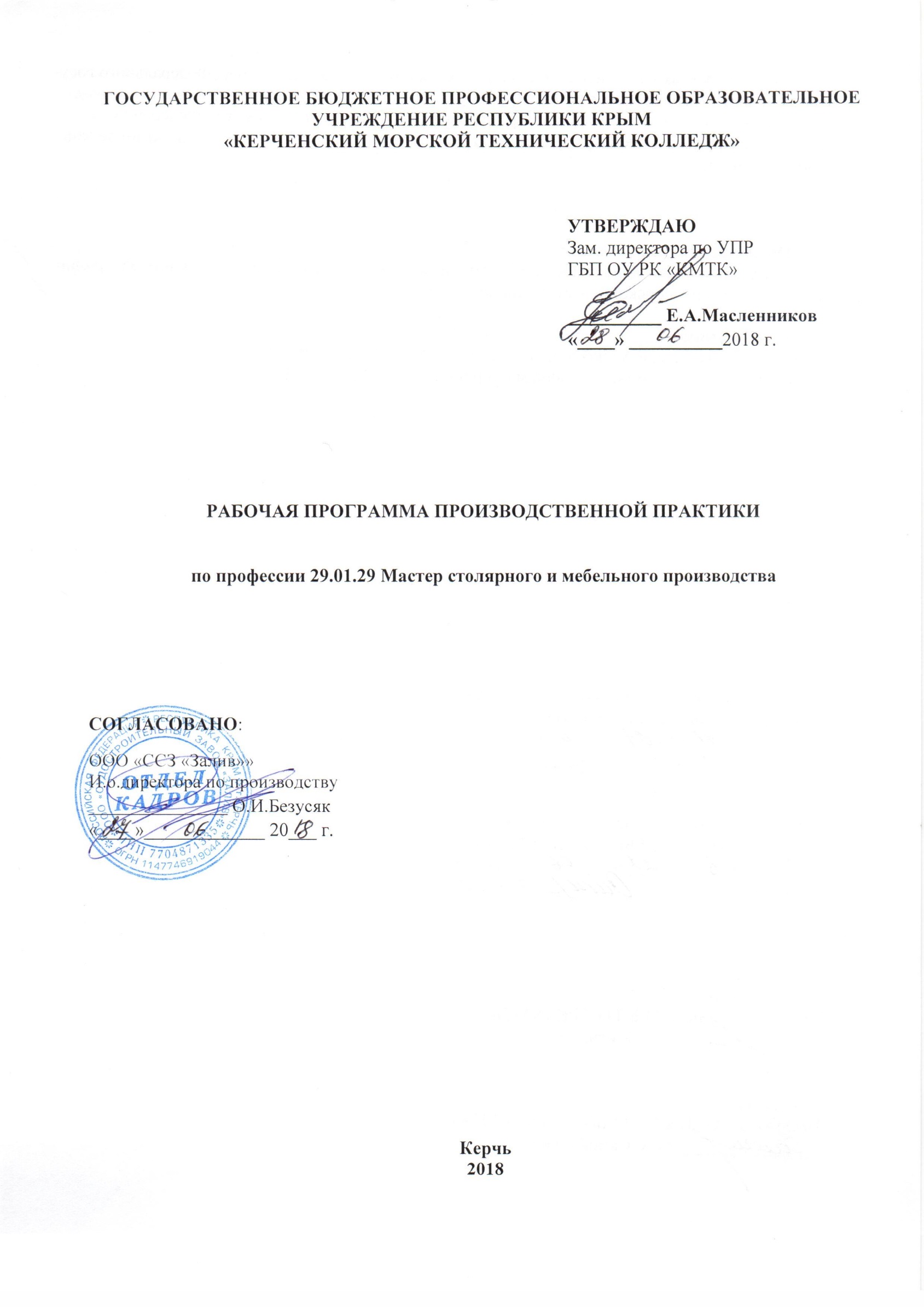 ГОСУДАРСТВЕННОЕ БЮДЖЕТНОЕ ПРОФЕССИОНАЛЬНОЕ ОБРАЗОВАТЕЛЬНОЕ УЧРЕЖДЕНИЕ РЕСПУБЛИКИ КРЫМ«КЕРЧЕНСКИЙ МОРСКОЙ ТЕХНИЧЕСКИЙ КОЛЛЕДЖ»РАБОЧАЯ ПРОГРАММА производственной практикипо профессии 29.01.29 Мастер столярного и мебельного производстваСОГЛАСОВАНО:ООО «ССЗ «Залив»» И.о.директора по производству_______________ О.И.Безусяк «____»_____________ 20___ г.Керчь2018 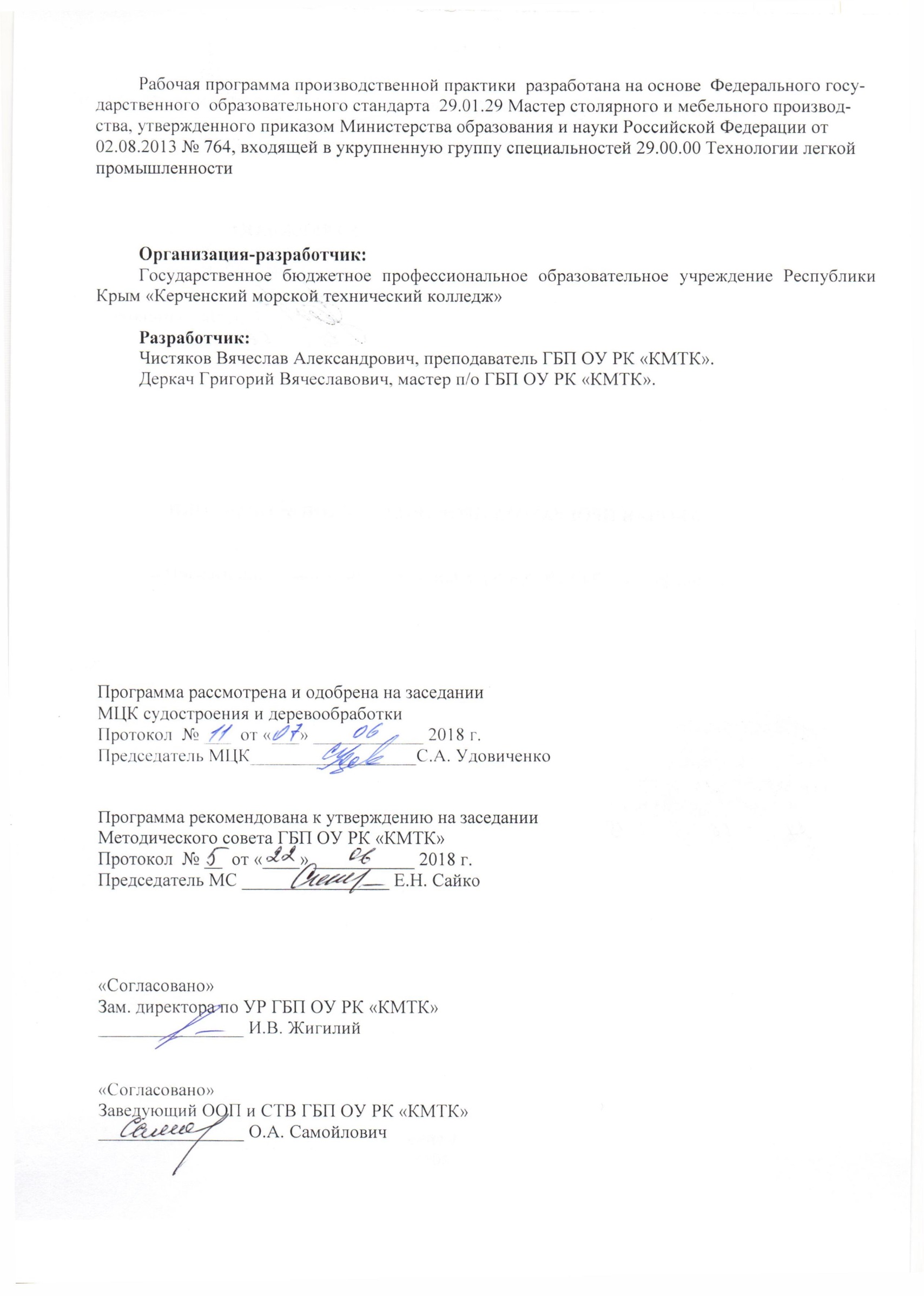 Рабочая программа производственной практики  разработана на основе  Федерального государственного  образовательного стандарта  29.01.29 Мастер столярного и мебельного производства, утвержденного приказом Министерства образования и науки Российской Федерации от 02.08.2013 № 764, входящей в укрупненную группу специальностей 29.00.00 Технологии легкой промышленностиОрганизация-разработчик:Государственное бюджетное профессиональное образовательное учреждение Республики Крым «Керченский морской технический колледж»Разработчик:Чистяков Вячеслав Александрович, преподаватель ГБП ОУ РК «КМТК».Деркач Григорий Вячеславович, мастер п/о ГБП ОУ РК «КМТК».Программа рассмотрена и одобрена на заседании МЦК судостроения и деревообработкиПротокол  № ___  от «___» ____________ 2018 г. Председатель МЦК__________________С.А. Удовиченко Программа рекомендована к утверждению на заседанииМетодического совета ГБП ОУ РК «КМТК»Протокол  № __  от «____» ___________ 2018 г. Председатель МС ________________ Е.Н. Сайко «Согласовано»Зам. директора по УР ГБП ОУ РК «КМТК»________________ И.В. Жигилий«Согласовано»Заведующий ООП и СТВ ГБП ОУ РК «КМТК»________________ О.А. СамойловичСОДЕРЖАНИЕ 1. паспорт программы ПРОИЗВОДСТВЕННОЙ ПРАКТИКИ 1.1. Область применения программыПрограмма производственной практики – является частью основной профессиональной образовательной программы в соответствии с ФГОС по  профессии среднего  профессионального образования (далее – СПО)29.01.29  Мастер столярного и мебельного производства, в части освоения основных видов профессиональной деятельности (ВПД):	ВПД 1. Изготовление столярных и мебельных изделий.ВПД 2. Сборка изделий из древесины.1.2. Цели и задачи примерной рабочей программы производственной практики требования к результатам освоения программы Формирование у обучающихся практических профессиональных умений в рамках модулей программы подготовки квалифицированных рабочих, служащих (ППКРС) по основным видам профессиональной деятельности для освоения рабочей профессии, обучение трудовым приемам, операциям и способам выполнения трудовых процессов, характерных для соответствующей профессии и необходимых для последующего освоения ими общих и профессиональных компетенций по профессии:29.01.29  Мастер столярного и мебельного производства.Требования к результатам освоения производственной практики.В результате прохождения производственной практики по виду профессиональной деятельности:«Изготовление столярных и мебельных изделий» обучающийся должен приобрести практический опыт:подбора и раскроя заготовок столярных и мебельных изделий;механической обработки деталей столярных и мебельных изделий;выполнения столярных соединений; ремонта и реставрации столярных и мебельных изделий;конструирования столярных изделий и мебели;В результате освоения производственной практики по виду профессиональной деятельности:«Сборка изделий из древесины» обучающийся должен приобрести практический опыт:сборки узлов, сборочных единиц и изделий из древесины и древесных материалов; установки крепежной арматуры и фурнитуры на изделия из древесины и древесных материалов; установки стекольных изделий и зеркал на изделия из древесины и древесных материалов; выполнения обшивки и обвязки изделий из древесины и древесных материалов обшивочными и обвязочными материалами; проверки точности и качества сборки, работы всех составных элементов изделия.1.3. Общий объем времени, предусмотренный на освоение программы производственной практики:Рабочая программа рассчитана на прохождение обучающимися производственной практики в объеме 972 часа, в том числе:в рамках освоения ПМ.02 - 216 часов;в рамках освоения ПМ.04 - 756 часов;2. результаты освоения ПРОГРАММЫ ПРОИЗВОДСТВЕННОЙ ПРАКТИКИРезультатом освоения программы производственной практики является овладение обучающимися видом профессиональной деятельности по профессии 29.01.29  Мастер столярного и мебельного производства, формирование общих и профессиональных компетенций, а также приобретение необходимых умений и опыта практической работы по профессии в рамках профессиональных модулей ПМ02, ПМ04 по основным видам профессиональной деятельности (ВПД):ВПД 1. Изготовление столярных и мебельных изделий.ВПД 2.Сборка изделий из древесины,в том числе профессиональными (ПК) и общими (ОК) компетенциями:3. ТЕМАТИЧЕСКИЙ ПЛАН и содержаниеПРОИЗВОДСТВЕННОЙ ПРАКТИКИ 3.1. Количество часов на освоение программы производственной практики3.2. Содержание производственной практики.4. условия реализации программы производственной ПРАКТИКИ 4.1. Требования к минимальному материально-техническому обеспечениюРеализация программы  производственной практики предполагает наличие мастерских: столярная, механической обработки древесины,  сборки изделий из древесины, а также прохождение производственной практики на  ООО «СЗ «Залив»  и предприятиях  города.Оборудование мастерских и рабочих мест мастерских: 1.Столярная:рабочие места по количеству обучающихся;верстаки, заточные станки.наборы  столярных  инструментов;приспособления для выполнения столярных работ.материал и заготовки для выполнения столярных работ.2.Механической обработки древесины:рабочие места по количеству обучающихся;заготовки изделий и узлов для выполнения столярных работ;наборы фрез; пилы дисковые; станки деревообрабатывающие: станок фуговальный 2 шт., станки круглопильные – 3шт, станок сверлильный вертикальный - 1 шт., станок сверлильный горизонтальный – 1 шт., станок фрезерный – 2 шт., станок рейсмусовый - 1 шт., станок токарный - 1 шт., станок заточной – 1 шт., пресс гидравлический – 1 шт. 3.Сборки изделий из древесины:рабочие места по количеству обучающихся;приспособления для выполнения сборочных работ;ручной эл. инструмент;Производственная практика может проходить на рабочих местах предприятия.4.2. Информационное обеспечение обученияПеречень учебных изданий, Интернет – ресурсов, дополнительной литературыОсновные источники:Дополнительные источники:Деревообрабатывающие станки и инструменты Амалицкий В. В., Амалицкий В. В.(СПО) Деревообрабатывающие станки Коротков В. И. Мастер столярного и мебельного производства Клюев Г. И. Материаловедение (деревообработка) Степанов Б. А. Охрана труда (деревообработка) Обливин В. Н., Гренц Н. В. Плотник (повышенный уровень) Клюев Г. И. Столяр (базовый уровень) Клюев Г. И.)  Столяр (повышенный уровень) Клюев Г. И. Столяр строительный (повышенный уровень)Клюев Г. И.Столяр строительный (базовый уровень)Клюев Г. И.  Технология производства мебели Клюев Г. И. Технология деревообработки Рыкунин С. Н.,Кандалина Л. Н. Технология плотничных,столярных, стекольных и паркетных работ: Практикум  Ивилян И. А., Кидалова Л. М.ГОСТ 6799-2005 Стеклоизделия для мебели.ГОСТ 19120-93 Мебель для сиденья и лежания. Диваны - кровати, диваны, кресла-кровати, кресла для отдыха, кушетки, тахты, скамьи, банкетки. Методы испытанийГОСТ 17743-86 Технология деревообрабатывающей и мебельной промышленности. Термины и определенияГОСТ 17524.2-93 Мебель для предприятий общественного питания. Функциональные размеры мебели для сиденияГОСТ 19195-89 (СТ СЭВ 6472-88) Мебель. Методы испытаний крепления дверей с вертикальной и горизонтальной осью вращенияГОСТ 9330-76 шиповые соединенияГОСТ 13025.3-85 Мебель бытовая. Функциональные размеры столовГОСТ 19301.1-94 Мебель детская дошкольная. Функциональные размеры столовГОСТ 12029-93 (ИСО 7173-89) Мебель. Стулья и табуреты. Определение прочности и долговечности4.3. Общие требования к организации образовательного процесса производственной практики Организацию и подготовку производственной практики осуществляет Служба содействия трудоустройству выпускников и организации производственной практики на основании положения «О службе содействия трудоустройству выпускников и организации производственной практики» , заместитель директора по УПР, старший мастер, руководитель производственной практики от колледжа. Производственная практика студентов проводится в организации на основе прямых договоров по целевому обучению специалистов, заключаемых между колледжем и организацией.  Индивидуальные договора на каждого студента оформляет и заключает руководитель производственной практики от колледжа на основании прямых договоров по целевому обучению специалистов.  Обучающимся и их родителям, а так же лицам их заменяющих, предоставляются право самостоятельного подбора организации для прохождения производственной практики. В период прохождения производственной практики обучающиеся могут зачисляться на вакантные должности, при их наличии, если работа соответствует требованиям производственной практики. К производственной практике допускаются обучающиеся, успешно освоившие междисциплинарные курсы (МДК) и программы учебных практик и не имеющие медицинских противопоказаний согласно приказу Министерства здравоохранения и социального развития Российской Федерации от 12 апреля 2011 г. N 302н. В период прохождения производственной практики, с момента зачисления обучающихся, на них распространяются требования охраны труда и правила внутреннего трудового распорядка, действующие в организации, а также трудовое законодательство, в том числе в части государственного социального страхования, оформляется дневник по практике. Во время производственной практики на рабочих местах предприятия обучающиеся в составе рабочих бригад самостоятельно выполняют работы, предусмотренные квалификационными характеристиками для  мастера столярного и мебельного производства  3-го разряда. Формой контроля знаний и умений обучающихся при проведении производственной практики является текущий контроль и промежуточная аттестация (ДЗ - дифференцированный зачет). 4.4. Кадровое обеспечение производственной практикиРеализация программы подготовки квалифицированных рабочих, служащих по профессии среднего профессионального образования должна обеспечиваться педагогическими кадрами, имеющими среднее профессиональное или высшее профессиональное образование, соответствующее профилю преподаваемой дисциплины (модуля). Мастера производственного  обучения должны иметь на 1-2 разряда по профессии рабочего выше, чем предусмотрено образовательным стандартом для выпускников. Опыт деятельности в организациях соответствующей профессиональной сферы является обязательным для преподавателей, отвечающих за освоение обучающимся профессионального цикла, эти преподаватели и мастера производственного обучения должны проходить стажировку в профильных организациях не реже одного раза в 3 года.5. Контроль и оценка результатов освоения ПРОИЗВОДСТВЕННОЙ ПРАКТИКИКонтроль за проведением производственной  практики осуществляется руководителем практики в процессе проведения занятий, самостоятельного выполнения обучающимися производственных работ, выполнения проверочных работ. Оценка результатов освоения учебной практики проводится в соответствии с «Положением о производственной практике»6.ЛИСТ ИЗМЕНЕНИЙ, ДОПОЛНЕНИЙ УТВЕРЖДАЮЗам. директора по УПРГБП ОУ РК «КМТК»__________ Е.А.Масленников «____» __________2018 г.стр.1. паспорт Программы ПРОИЗВОДСТВЕННОЙ практики 42. результаты освоения ПРОГРАММЫ  ПРОИЗВОДСТВЕННОЙ ПРАКТИКИ 53. Тематический план  и содержание ПРОГРАММЫ ПРОИЗВОДСТВЕННОЙ ПРАКТИКИ 64. условия реализации программы  ПРОИЗВОДСТВЕННОЙ ПРАКТИКИ 105.  Контроль и оценка результатов освоения ПРОГРАММЫ ПРОИЗВОДСТВЕННОЙ ПРАКТИКИ 126. лист изменений, дополнений14КодНаименование результата освоения программы практикиПК 2.1Производить подбор и раскрой заготовок, механическую обработку деталей столярных и мебельных изделий.ПК 2.2Выполнять столярные соединения.ПК  2.3Ремонтировать и реставрировать столярные и мебельные изделия.ПК  2.4Конструировать столярные изделия и мебель.ПК  4.1Производить сборку узлов, сборочных единиц и изделий из древесины и древесных материалов.ПК 4.2Устанавливать крепежную арматуру и фурнитуру на изделия из древесины и древесных материалов.ПК 4.3Устанавливать стекольные изделия и зеркала на изделия из древесины и древесных материалов.ПК 4.4Выполнять обшивку и обвязку изделий из древесины и древесных материалов обшивочными и обвязочными материалами.ПК 4.5Проверять точность и качество сборки, работу всех составных элементов изделия.ОК 1Понимать  сущность  и социальную значимость своей будущей профессии, проявлять к ней устойчивый интерес.ОК 2Организовывать собственную деятельность, исходя из цели и способов ее достижения, определенных руководителем.ОК 3Анализировать  рабочую  ситуацию,  осуществлять текущий и итоговый  контроль, оценку и коррекцию собственной деятельности, нести ответственность за результаты своей работы.ОК 4Осуществлять поиск информации, необходимой для эффективного выполнения профессиональных задач.ОК 5Использовать  информационно-коммуникационные технологии в профессиональной деятельности.ОК 6Работать  в  команде,  эффективно  общаться  с коллегами, руководством, клиентами.ОК 7Исполнять воинскую обязанность, в том числе с применением полученных профессиональных знаний (для юношей).Коды профессиональных компетенцииНаименование разделов практикиКол-во часовПроизводственная практика(часов)ПК 2.1 - 2.4Раздел 1. ПП.02 Изготовление столярных и мебельных изделий.540972ПК 4.1 – 4.5Раздел 2. ПП.04 Сборка изделий из древесины432972Всего972Наименование разделов производственной практики и темСодержание (виды работ)Объем часовРаздел 1. ПП.02. Изготовление столярных и мебельных изделий.Виды работ540Раздел 1. ПП.02. Изготовление столярных и мебельных изделий.Раскрой брусковых деталей (оконных блоков).8Раздел 1. ПП.02. Изготовление столярных и мебельных изделий.Раскрой брусковых деталей для изготовления плинтуса, перилл.7Раздел 1. ПП.02. Изготовление столярных и мебельных изделий.Изготовление шиповых соединений в деталях дверных и оконных блоков.7Раздел 1. ПП.02. Изготовление столярных и мебельных изделий.Ремонт мебельных изделий.7Раздел 1. ПП.02. Изготовление столярных и мебельных изделий.Подготовка деталей из массива в отделке.7Раздел 1. ПП.02. Изготовление столярных и мебельных изделий.Подготовка щитовых деталей мебели к облицовке.8Раздел 1. ПП.02. Изготовление столярных и мебельных изделий.Подготовка щитовых облицованных деталей мебели к отделке 7Раздел 1. ПП.02. Изготовление столярных и мебельных изделий.Набор облицовок со шпона.7Раздел 1. ПП.02. Изготовление столярных и мебельных изделий.Выполнение облицовок с элементами простого фигурного набора (в елку, шашку, крестом, в рамку)7Раздел 1. ПП.02. Изготовление столярных и мебельных изделий.Облицовывание деталей в горячем прессе шпоном и пластиками.7Раздел 1. ПП.02. Изготовление столярных и мебельных изделий.Оклеивание кромок деталей шпоном и кромочным пластиком.8Раздел 1. ПП.02. Изготовление столярных и мебельных изделий.Шлифовка пластей деталей на шлифовальных станках.7Раздел 1. ПП.02. Изготовление столярных и мебельных изделий.Раскрой деталей мебели из ламината. Выполнение раскроя плиточных материалов согласно рабочих чертежей и карт раскроя с учетом припусков на обработку.7Раздел 1. ПП.02. Изготовление столярных и мебельных изделий.Сверление отверстий в деталях мебельных изделий под крепежную фурнитуру.7Раздел 1. ПП.02. Изготовление столярных и мебельных изделий.Фрезерование фигурного профиля в брусковых деталях и деталях мебели. 7Раздел 1. ПП.02. Изготовление столярных и мебельных изделий.Выполнение сборки элементов оконного блока в винтовых приспособлениях на клею и нагелях.8Раздел 1. ПП.02. Изготовление столярных и мебельных изделий.Выполнение чернового раскроя брусковых деталей на круглопильных станках с учетом припусков на обработку. 7Раздел 1. ПП.02. Изготовление столярных и мебельных изделий.Выполнение строгания брусковых деталей в рейсмусовых станках для приведения в размер по толщине.7Раздел 1. ПП.02. Изготовление столярных и мебельных изделий.Выполнение торцовки деталей на круглопильных станках для приведения в размер по длине. 7Раздел 1. ПП.02. Изготовление столярных и мебельных изделий.Выполнение фрезеровки фигурного профиля в брусковых деталях при изготовлении перил.7Раздел 1. ПП.02. Изготовление столярных и мебельных изделий.Выполнение фрезеровки фигурного профиля в брусковых деталях при изготовлении плинтуса.8Раздел 1. ПП.02. Изготовление столярных и мебельных изделий.Выполнение фрезерования кромок щитовых деталей ручным эл. фрезером.7Раздел 1. ПП.02. Изготовление столярных и мебельных изделий.Выполнение фрезеровки фигурного профиля при изготовлении наличников.7Раздел 1. ПП.02. Изготовление столярных и мебельных изделий.Выполнение снятия свесов шпона после поклейки в горячем прессе щитовых деталей.7Раздел 1. ПП.02. Изготовление столярных и мебельных изделий.Выполнение чистовой обрезки щитовых деталей на круглопильных станках.7Раздел 1. ПП.02. Изготовление столярных и мебельных изделий.Выполнение сверления отверстий под крепежную фурнитуру на сверлильном станке.8Раздел 1. ПП.02. Изготовление столярных и мебельных изделий.Изготовление ножек стола журнального на токарном станке.7Раздел 1. ПП.02. Изготовление столярных и мебельных изделий.Выполнение шлифования поверхности щитовых деталей мебели.7Раздел 1. ПП.02. Изготовление столярных и мебельных изделий.Выполнение сверления отверстий под шканты в торце и пласти деталей, установка шкантов на клею, сборка соединения.7Раздел 1. ПП.02. Изготовление столярных и мебельных изделий.Выполнение разметки углового соединения на шпонку.Выполнение долбления паза под шпонку в торцах деталей, сборка соединения на клею.7Раздел 1. ПП.02. Изготовление столярных и мебельных изделий.Выполнение устранения загрязнений на поверхности деталей.Выполнение заделок вмятин ,царапин, трещин на поверхности облицовок. Устранение поднятия шпона на поверхности изделия.8Раздел 1. ПП.02. Изготовление столярных и мебельных изделий.Выполнение замены стекол в дверцах мебельных изделий и замена  стеклянных полочек.8Раздел 1. ПП.02. Изготовление столярных и мебельных изделий.Выполнение замены изношенной крепежной и лицевой фурнитуры.8Раздел 1. ПП.02. Изготовление столярных и мебельных изделий.Раскрой деталей мебели из ламината. Выполнение раскроя плиточных материалов согласно рабочих чертежей и карт раскроя с учетом припусков на обработку.24Раздел 1. ПП.02. Изготовление столярных и мебельных изделий.Оклеивание кромок деталей шпоном и кромочным пластиком.8Раздел 1. ПП.02. Изготовление столярных и мебельных изделий.Оклеивание кромок деталей кромочным пластиком.24Раздел 1. ПП.02. Изготовление столярных и мебельных изделий.Выполнение сверления отверстий под крепежную фурнитуру на сверлильном станке.40Раздел 1. ПП.02. Изготовление столярных и мебельных изделий.Выполнение сверления отверстий под шканты в торце и пласти деталей, установка шкантов на клею.32Раздел 1. ПП.02. Изготовление столярных и мебельных изделий.Установка крепежной фурнитуры на изделия.32Раздел 1. ПП.02. Изготовление столярных и мебельных изделий.Выполнение чернового раскроя брусковых деталей на круглопильных станках с учетом припусков на обработку. 16Раздел 1. ПП.02. Изготовление столярных и мебельных изделий.Выполнение строгания брусковых деталей в рейсмусовых станках для приведения в размер по толщине.16Раздел 1. ПП.02. Изготовление столярных и мебельных изделий.Выполнение торцовки деталей на круглопильных станках для приведения в размер по длине. 16Раздел 1. ПП.02. Изготовление столярных и мебельных изделий.Выполнение фрезеровки фигурного профиля в брусковых деталях при изготовлении перил.8Раздел 1. ПП.02. Изготовление столярных и мебельных изделий.Выполнение фрезеровки фигурного профиля в брусковых деталях при изготовлении плинтуса8Раздел 1. ПП.02. Изготовление столярных и мебельных изделий.Раскрой деталей мебели из ламината. Выполнение раскроя плиточных материалов согласно рабочих чертежей и карт раскроя с учетом припусков на обработку.16Раздел 1. ПП.02. Изготовление столярных и мебельных изделий.Оклеивание кромок деталей кромочным пластиком16Раздел 1. ПП.02. Изготовление столярных и мебельных изделий.Выполнение сверления отверстий под крепежную фурнитуру на сверлильном станке.24Раздел 1. ПП.02. Изготовление столярных и мебельных изделий.Выполнение сверления отверстий под шканты в торце и пласти деталей, установка шкантов на клею.20Раздел 2. ПП.04Сборка изделий из древесиныВиды работ432Раздел 2. ПП.04Сборка изделий из древесиныСборка узлов мебельных изделий на стяжках и комформатах.28Раздел 2. ПП.04Сборка изделий из древесиныСборка узлов в изделие.40Раздел 2. ПП.04Сборка изделий из древесиныУстановка роликовых опор выдвижных ящиков.24Раздел 2. ПП.04Сборка изделий из древесиныВыполнение по детальной , по узловой отделки разобранного изделия.8Раздел 2. ПП.04Сборка изделий из древесиныОбивка мягких элементов мебели поролоном и латексными материалами.8Раздел 2. ПП.04Сборка изделий из древесиныОбивка мебели тканевыми материалами 8Раздел 2. ПП.04Сборка изделий из древесиныУстановка роликовых опор выдвижных ящиков.8Раздел 2. ПП.04Сборка изделий из древесиныНавеска и подгонка фасадов мебельных изделий. 8Раздел 2. ПП.04Сборка изделий из древесиныПроверка работы крепежной фурнитуры, петель, роликовых опор, механизмов раскладной мебели.8Раздел 2. ПП.04Сборка изделий из древесиныУстранение недостатков в работе механизмов и петель, установка лицевой фурнитуры на лакированное изделие.16Раздел 2. ПП.04Сборка изделий из древесиныВыполнение сборки элементов оконного блока в винтовых приспособлениях на клею и нагелях.24Раздел 2. ПП.04Сборка изделий из древесиныВыполнение сборки узлов тумбы прикроватной конфирматах, стяжках.29Раздел 2. ПП.04Сборка изделий из древесиныВыполнение сборки узлов стола одно тумбового на  конфирматах, стяжках, сборка подстолья и установка крышки на шкантах или пластиковых сегментах. 27Раздел 2. ПП.04Сборка изделий из древесиныВыполнение сборки узлов стола журнального на конфирматах, стяжках, сборка подстолья и установка крышки на шкантах или пластиковых сегментах.8Раздел 2. ПП.04Сборка изделий из древесиныВыполнение сверления отверстий под петлю защелку, установка петель на шурупы.32Раздел 2. ПП.04Сборка изделий из древесиныУстановка полкодержателей, роликовых ящичных опор.32Раздел 2. ПП.04Сборка изделий из древесиныВыполнение установки ручек, врезки замков, установка вешалок.24Раздел 2. ПП.04Сборка изделий из древесиныВыполнение установки карточных и рояльных петель.32Раздел 2. ПП.04Сборка изделий из древесиныВыполнение установки стеклянных полок на полкодержателях.16Раздел 2. ПП.04Сборка изделий из древесиныВыполнение установки стекол на штапик в дверцах мебельных изделий.16Раздел 2. ПП.04Сборка изделий из древесиныВыполнение установки стеклянных дверей на металлические петли держатели.14Раздел 2. ПП.04Сборка изделий из древесиныВыполнение установки зеркал.22ВСЕГОВСЕГО972Результаты(освоенные профессиональные и общие компетенции)Основные показатели оценки результатаПК 2.1 Производить подбор и раскрой заготовок, механическую обработку деталей столярных и мебельных изделий.1.Правильность подбора материала.2.Соблюдение безопасных приемов работы при выполнении работ на деревообрабатывающем оборудовании.3. Соблюдение тех. процесса изготовления деталей столярных и мебельных изделий.4. Соответствие деталей столярных и мебельных изделий технической документации.5. Качество изготовления деталей столярных и мебельных изделийПК 2.2. . Выполнять столярные соединения.1.Правильность подбора материала.2.Соблюдение безопасных приемов работы при выполнении работ на деревообрабатывающем оборудовании.3. Соблюдение тех. процесса изготовления столярных соединений.4. Соответствие столярных соединений технической документации.5. Качество изготовления столярных соединенийПК 2.3. Ремонтировать и реставрировать столярные и мебельные изделия.1.Соблюдение безопасных приемов работы при выполнении работ на деревообрабатывающем оборудовании2.Правильность определения дефектов и повреждений столярных и мебельных изделий.3.Правильность подбора материала.4.Соблюдение тех. процесса ремонта и реставрации.5.Качество выполнения работ.ПК 2.4. Конструировать столярные изделия и мебель.1.Технологичность.2. Соответствие выполняемым функциям.3. Материалоемкость.4.Простота в эксплуатации.5. Соответствие гостам конструкции столярных изделий.ПК 4.1. Производить сборку узлов, сборочных единиц и изделий из древесины и древесных материалов.1.Соблюдение безопасных приемов работы при сборке изделий из древесины и древесных материалов.2. Соблюдение тех. процесса сборки изделий из древесины и древесных материалов3. Правильность сборки изделий из древесины и древесных материалов.4. Качество сборки изделий из древесины и древесных материалов5. Соответствие технической документации.ПК 4.2.Устанавливать крепежную арматуру и фурнитуру на изделия из древесины и древесных материалов.1.Соблюдение безопасных приемов работы при установке крепежной арматуры и фурнитуры.2. Соблюдение тех. процесса при установке крепежной арматуры и фурнитуры3. Правильность установки крепежной арматуры и фурнитуры.4. Качество установки крепежной арматуры и фурнитуры5. Соответствие технической документации.ПК 4.3.Устанавливать стекольные изделия и зеркала на изделия из древесины и древесных материалов.1.Соблюдение безопасных приемов работы при установке стекольных изделий и зеркал.2. Соблюдение тех. процесса при установке стекольных изделий и зеркал3. Правильность установки установке стекольных изделий и зеркал.4. Соответствие технической документации.ПК 4.4.Выполнять обшивку и обвязку изделий из древесины и древесных материалов обшивочными и обвязочными материалами.1.Соблюдение безопасных приемов работы при обшивке и обвязке изделий из древесины и древесных материалов.2. Соблюдение тех. процесса при обшивке и обвязке изделий из древесины и древесных материалов3. Правильность обшивки и обвязки изделий из древесины и древесных материалов.4. Качеств обшивки и обвязки изделий из древесины и древесных материалов5. Соответствие технической документации..ПК 4.5. Проверять точность и качество сборки, работу всех составных элементов изделия.1.Соответствие технической документации.2. Соответствие ГОСТам точности сборки.3.Правильность работы всех составных элементов изделия4.Точность и правильность работы петель, прилегание фасадов.5. Соответствие внешнего вида изделия требованиям качества.OK 1. Понимать сущность и социальную значимость будущей профессии, проявлять к ней устойчивый интерес.- демонстрация интереса к будущей профессии.ОК 2. Организовывать собственную деятельность, исходя из цели и способов ее достижения, определенных руководителем.- обоснование выбора и применения методов и способов решения профессиональных задач в области разработки технологических процессов;- демонстрация эффективности и качества выполнения профессиональных задач.ОК 3. Анализировать рабочую ситуацию, осуществлять текущий и итоговый контроль, оценку и коррекцию собственной деятельности, нести ответственность за результаты своей работы.- демонстрация способности принимать решения в стандартных и нестандартных ситуациях и нести за них ответственность.ОК 4. Осуществлять поиск информации, необходимой для эффективного выполнения профессиональных задач.- нахождение и использование информации для эффективного выполнения профессиональных задач, профессионального и личностного развития.ОК 5. Использовать информационно-коммуникационные технологии в профессиональной деятельности.- демонстрация навыков использования информационно-коммуникационные технологии в профессиональной деятельности.ОК 6. Работать в команде, эффективно общаться с коллегами, руководством, клиентами.- взаимодействие с обучающимися, преподавателями и мастерами в ходе обучения.- проявление ответственности за работу подчиненных.ОК 7. Исполнять воинскую обязанность, в том числе с применением полученных профессиональных знаний (для юношей).- демонстрация готовности к исполнению воинской обязанности.Дата внесения изменении, дополнений Номер листа/раздела рабочей программыКраткое содержание измененияОснования для внесения измененийПодпись лица, которое вносит изменения